ПАМЯТКА ДЛЯ ПЕДАГОГОВНавигатор – это удобный каталог всех программ дополнительного образования, который находится по адресу: https://р26.навигатор.дети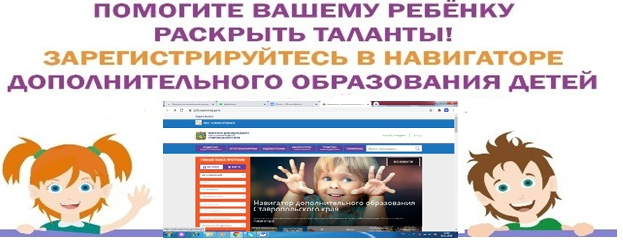 Навигатор дополнительного образования детей Ставропольского края дает следующие преимущества родителям: -просмотр каталога организаций дополнительного образования Ставропольского края;-  выбор кружка или секции любой направленности, любого уровня, просмотр программы и подачу предварительной заявки;- ознакомление с подробной информацией о каждой программе с фото и иллюстрациями.-  право оставить отзывы о программе, а также просмотр отзывов и оценок, которые оставляют родители.РЕГИСТРАЦИЯ В НАВИГАТОРЕДля регистрации необходимо выполнить несколько простых шагов: Зайти на сайт Навигатора дополнительного образования детей Ставропольского края по ссылке: https://р26.навигатор.дети/Нажать кнопку «Регистрация» в правом верхнем углу экрана.Заполнить все обязательные поля в регистрационном поле: выбрать муниципалитет; ввести фамилию, имя, отчество родителя; номер мобильного телефона; адрес электронной почты; пароль (выбрать самостоятельно).Перейти по ссылке, указанный в письме, подтвердить свой e-mail.Поздравляем!!!! Вы успешно зарегистрировались в системе Навигатора. Можете зарегистрировать своих детей и выбирать желаемые программы  в личном кабинете Навигатора.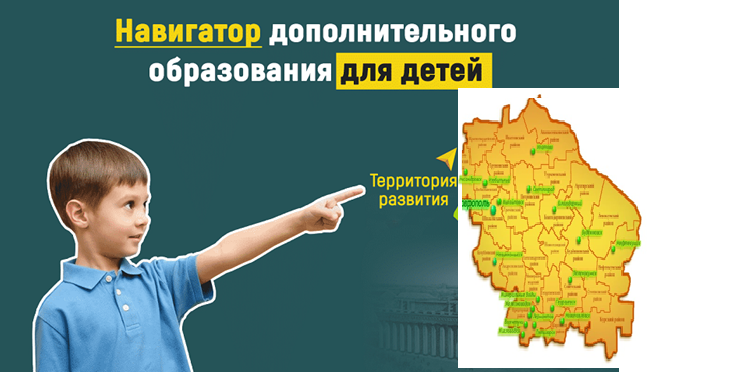 ВАЖНО!!!При регистрации правильно вводить адрес электронной почты (не терять от нее пароль).Не забыть подтвердить аккаунт (вам придет письмо о подтверждении на указанный при регистрации адрес электронной почты).Регистрироваться в АИС «Навигатор» ОДИН РАЗ.